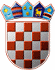                        REPUBLIKA HRVATSKA
            KRAPINSKO-ZAGORSKA ŽUPANIJA               Povjerenstvo za provedbu Oglasa        za prijam u službu višeg stručnog suradnika     za obrazovanje, kulturu,  šport i tehničku kulturuKLASA: 112-03/18-01/03URBROJ: 2140/01-10-18-4Krapina, 7. prosinca  2018.OPIS POSLOVA, PODACI O PLAĆI, NAČINU I PODRUČJIMA OBAVLJANJA PRETHODNE PROVJERE ZNANJA I SPOSOBNOSTI KANDIDATA TE PRAVNI I DRUGI IZVORI ZA PRIPREMANJE KANDIDATA ZA PRETHODNU PROVJERU ZNANJA I SPOSOBNOSTIOGLAS ZA PRIJAM U SLUŽBU NA ODREĐENO VRIJEME VIŠEG STRUČNOG SURADNIKA ZA OBRAZOVANJE, KULTURU, ŠPORT I TEHNIČKU KULTURUOPIS POSLOVA VIŠEG STRUČNOG SURADNIKA ZA OBRAZOVANJE,          KULTURU, ŠPORT I TEHNIČKU KULTURU: Praćenje donošenja novih zakona i propisa, te njihovih izmjena i dopuna, vezanih za kulturne djelatnosti, obrazovanje, šport i tehničku kulturu te predlaganje mjera i aktivnosti u svezi toga, praćenje EU natječaja iz domene Upravnog odjela te poduzimanje mjera i aktivnosti u njihovo uključivanje, praćenje djelatnosti ustanova u kulturi i knjižnica, te suradnja s istima u provedbi programa javnih potreba, praćenje rada: Zajednice KUD-ova, sportova i tehničke kulture za Krapinsko – zagorsku županiju, praćenje realizacije programa javnih potreba u tim domenama, te suradnja s tim asocijacijama, poduzimanje radnji i aktivnosti Upravnog odjela koje se odnose na zaštitu spomeničke baštine, praćenje rada te obavljanje administrativnih poslova za Kulturno vijeće Krapinsko – zagorske županijeSudjelovanje u organizaciji i provedbi učeničkih natjecanja, susreta i smotri: suradnja s osnovnoškolskim i srednjoškolskim ustanovama (osnivačka prava), obavljanje poslova vezanih uz upise učenika u srednje škole i financiranje prijevoza učenika: suradnja s Povjerenstvom za dodjeljivanje stipendija Krapinsko – zagorske županije, obavljanje poslova i aktivnosti oko dodjele stipendija, praćenje izvršenja jednom dodijeljenih stipendija,Izrada prijedloga programa javnih potreba u domeni Upravnog odjela te izrada prijedloga izvješća o njihovoj provedbi,Obavljanje administrativnih i stručnih poslova iz djelokruga Upravnog odjela,Obavljanje drugih srodnih poslova po nalogu pročelnika Upravnog odjela. 2. PODACI O PLAĆISukladno odredbama Zakona o plaćama u lokalnoj i područnoj (regionalnoj) samoupravi („Narodne novine“, broj 28/10.) plaću radnog mjesta višeg stručnog suradnika za obrazovanje, kulturu, šport i tehničku kulturu čini umnožak koeficijenta za obračun plaće 4,20 utvrđen člankom 2. Odluke o koeficijentima za obračun plaće službenika i namještenika u upravnim tijelima Krapinsko – zagorske županije („Službeni glasnik“ broj 26/13., 2/15.,17/15. i 38/17.) i osnovice za obračun plaće koja sukladno Odluci o osnovici za obračun plaće službenika i  namještenika u upravnim tijelima Krapinsko-zagorske županije („Službeni glasnik Krapinsko-zagorske županije, broj 52/17.) iznosi 1.987,14 kuna bruto, uvećan za 0,5% za svaku navršenu godinu radnog staža. 3. NAČIN I PODRUČJA OBAVLJANJA PRETHODNE PROVJERE ZNANJA I SPOSOBNOSTI KANDIDATA TE PRAVNI IZVORI ZA  PRIPREMANJE KANDIDATA ZA PRETHODNU PROVJERU ZNANJA I SPOSOBNOSTIPrethodna provjera znanja i sposobnosti obuhvaća:pisano testiranjeprovjeru praktičnog  rada (provjeru znanja rada na osobnom računalu)intervju s kandidatima koji su ostvarili najmanje 50% bodova iz svakog dijela provjere znanja i sposobnosti kandidata na provedenom pisanom testiranju i provjeri praktičnog rada.Pravni  i drugi izvori za pripremanje kandidata za prethodnu provjeru:Zakon o lokalnoj i područnoj (regionalnoj) samoupravi („Narodne novine“, broj 33/01., 60/01., 129/05., 109/07., 125/08., 36/09., 36/09., 150/11., 144/12., 19/13., 137/15. i 123/17.) Zakon o odgoju i obrazovanju u osnovnoj i srednjoj školi („Narodne novine“ broj 87/08., 86/09., 92/10., 105/10., 90/11., 5/12., 16/12., 86/12., 126/12. – pročišćeni tekst, 94/13., 152/14.,  07/17. i 68/18.)Zakon o financiranju javnih potreba u kulturi („Narodne novine“ broj 47/90., 27/93. i 38/09.)Napomena: izvori za pripremanje kandidata za prethodnu provjeru znanja i sposobnosti putem pisanog testiranja su i sve možebitne izmjene i dopune navedenih izvora, a koje će biti na snazi u vrijeme održavanja pisanog testiranja. Način obavljanja prethodne  provjere znanja i sposobnosti kandidata:Prethodnoj provjeri znanja i sposobnosti mogu pristupiti samo kandidati koji ispunjavaju formalne uvjete iz  Oglasa za prijam u službu višeg stručnog suradnika za obrazovanje, kulturu, šport i tehničku kulturu (dalje u tekstu: Oglas).Smatra se da je kandidat, koji nije pristupio prethodnoj provjeri znanja i sposobnosti, povukao prijavu na Oglas.Po dolasku na prethodnu provjeru znanja i sposobnosti od kandidata će se zatražiti predočenje odgovarajuće isprave (osobne iskaznice, putovnice ili vozačke dozvole) radi utvrđivanja identiteta. Kandidati koji ne mogu dokazati identitet ne mogu pristupiti prethodnoj provjeri.Nakon utvrđivanja identiteta kandidata, prethodna provjera znanja i sposobnosti započinje pisanim testiranjem. Kandidatima će biti podijeljeno 10 pitanja za provjeru znanja iz odredbi:Zakona o lokalnoj i područnoj (regionalnoj) samoupravi - 3 pitanja Zakona o odgoju i obrazovanju u osnovnoj i srednjoj školi – 4 pitanja Zakona o financiranju javnih potreba u kulturi - 3 pitanjaNa pisanoj provjeri kandidati mogu ostvariti od 1 do 10 bodova. Svaki točan odgovor nosi 1 bod. Na pisanom testiranju nije dozvoljeno koristiti se literaturom i zabilješkama, napuštati prostoriju, razgovarati s ostalim kandidatima niti na bilo koji drugi način remetiti koncentraciju kandidata, a mobitel je potrebno isključiti. Pisano testiranje traje maksimalno 30 minuta.Nakon pisanog testiranja kandidati će pristupiti provjeri znanja rada na osobnom računalu. Provjera traje maksimalno 30 minuta, a sastoji se u praktičnoj provjeri poznavanja MS Word programa i WEB i e-mail servisa. Provjera se izvodi na osobnom računalu. Za  provjeru  kandidat može dobiti od 1 do 10 bodova.Intervju se provodi samo s kandidatima koji su ostvarili najmanje 50% bodova iz svakog dijela provjere znanja i sposobnosti kandidata na provedenom testiranju i provjeri praktičnog rada. Povjerenstvo za provedbu Oglasa za prijam u službu višeg stručnog suradnika za obrazovanje, kulturu, šport i tehničku kulturu (dalje u tekstu: Povjerenstvo) kroz intervju s kandidatima utvrđuje u je mjeri kandidat snalažljiv, komunikativan, kreativan, analitičan i motiviran za rad u Krapinsko-zagorskoj županiji. Rezultati intervjua boduju se s od 1 do 10 bodova. Rezultati intervjua boduju se s od 1 do 10 bodova.Nakon prethodne provjere znanja i sposobnosti kandidata Povjerenstvo sastavlja Izvješće o provedenom postupku i utvrđuje rang-listu kandidata prema ukupnom broju ostvarenih bodova.Izvješće o provedenom postupku i rang-listu kandidata Povjerenstvo dostavlja pročelniku koji donosi rješenje o prijmu u službu višeg stručnog suradnika za obrazovanje, kulturu, šport i tehničku kulturu i koje se dostavlja svim kandidatima prijavljenim na Oglas.Izabrani kandidat mora dostaviti uvjerenje o zdravstvenoj sposobnosti prije donošenja rješenja o prijmu.Protiv rješenja o prijmu višeg stručnog suradnika za obrazovanje, kulturu, šport i tehničku kulturu Upravnog odjela za obrazovanje, kulturu, šport i tehničku kulturu može se izjaviti žalba županu Krapinsko – zagorske županije u roku od 15 dana od dana dostava Rješenja o prijmu u službu.  Na Oglas se mogu ravnopravno prijaviti kandidati oba spola, a izrazi koji se ovom tekstu koriste za osobe, a u muškom su rodu, odnose se ravnopravno na oba spola. POZIV NA PRETHODNU PROVJERU ZNANJA I SPOSOBNOSTI BITI ĆE OBJAVLJEN NAJMANJE 5 DANA PRIJE PRETHODNE PROVJERE NA OVOJ WEB STRANICI I NA OGLASNOJ PLOČI KRAPINSKO-ZAGORSKE ŽUPANIJE.  PREDSJEDNICA POVJERENSTVA   Petra Vrančić Lež